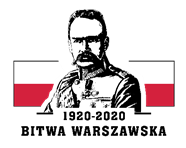 Giżycko, dn. 25.02.2020 r.DO WSZYSTKICH WYKONAWCÓWPOST. NR 1/2020Dotyczy: postępowania o udzielenie zamówienia publicznego na wykonanie robót budowlano montażowych po uprzednim opracowaniu dokumentacji technicznej wraz z częścią kosztorysową dla zadania - remont stacji MPS 
z wymianą zbiorników w 24 Wojskowym Oddziale Gospodarczym 
w Giżycku, post. nr 1/2020.ZAWIADOMIENIE O WYBORZE NAJKORZYSTNIEJSZEJ OFERTY Zamawiający: 24 Wojskowy Oddział Gospodarczy w Giżycku, działając zgodnie 
z art. 92 ust. 2 ustawy z dnia 29 stycznia 2004 roku - Prawo zamówień publicznych 
(tj.: Dz. U. z 2019 r. poz. 1843 z póżn.zm.) informuje, że w postępowaniu 
o udzielenie zamówienia publicznego  na wykonanie robót budowlano montażowych po uprzednim opracowaniu dokumentacji technicznej wraz z częścią kosztorysową 
dla zadania - remont stacji MPS z wymianą zbiorników w 24 Wojskowym Oddziale Gospodarczym w Giżycku, post. nr 1/2020, jako najkorzystniejszą wybrano ofertę Wykonawcy :Zakład Ogólnobudowlany s.c.Marek Słowikowski Sławomir Słowikowski
ul. Kolejowa 10, 19-500 GołdapUZASADNIENIE: 	 Wykonawca złożył ofertę niepodlegającą odrzuceniu, która otrzymała 
100 punktów w ramach kryteriów oceny ofert. Wykonawca nie podlega wykluczeniu. Oferta odpowiada treści SIWZ. Zamawiający dysponuje środkami finansowymi pozwalającymi na zawarcie umowy.Oferty złożone  postępowaniu:Zamawiający informuje, zgodnie z art. 92 ust. 1 ustawy z dnia 29 stycznia 2004 roku - Prawo zamówień publicznych (tj.: Dz. U. z 2019 r. poz.1843 
z późn.zm.) o nieustanowieniu dynamicznego systemu zakupów w ramach przedmiotowego postępowania. Wobec niniejszego postępowania 
nie zachodzą również przesłanki do jego unieważnienia.KOMENDANT(-) płk Jarosław JASTRZĘBOWSKINr Of.Firmy oraz adresy Wykonawców,którzy złożyli oferty 
w terminieIlość punktów 
w kryterium „cenaoferty brutto”Ilość punktów 
w kryterium„termin realizacji”Ilość punktów 
w kryterium„okres rękojmi”Suma punktówOf. 1Spółdzielnia Wielobranżowa NIEGOCINul. Mazurska 3, 
11-500 Giżycko58,62202098,62Of.2Zakład Ogólnobudowlany s.c.Marek Słowikowski 
Sławomir Słowikowskiul. Kolejowa 10, 
19-500 Gołdap6020 20100